INTERPELACJA / ZAPYTANIEImię i Nazwisko radnego Rady Miejskiej w Dobrej: ………………………………………………………………….……………………………………… Dotyczy: …………………………………………………………………………………………………………………………………………………………………………………………...…………….……………………………………………………………………………………………………………………………………………………………………………………………………………………………..... (zwięzłe określenie przedmiotu interpelacji/zapytania)Na podstawie art. 24 ust. 6 ustawy z dnia 8 marca 1990 roku o samorządzie gminnym                                          (Dz.U. z 2024 r. poz. 609 z późn. zm.), składam interpelację/zapytanie* w następującej sprawie:…………………………………………………………………………………………………………………………………………………………………………………………………………………………….....…………………………………………………………………………………………………………………………………………………………………………………………………………………………….....…………………………………………………………………………………………………………………………………………………………………………………………………………………………….....…………………………………………………………………………………………………………………………………………………………………………………………………………………………….....…………………………………………………………………………………………………………………………………………………………………………………………………………………………….....…………………………………………………………………………………………………………………………………………………………………………………………………………………………….....…………………………………………………………………………………………………………………………………………………………………………………………………………………………….....…………………………………………………………………………………………………………………………………………………………………………………………………………………………….....…………………………………………………………………………………………………………………………………………………………………………………………………………………………….....…………………………………………………………………………………………………………………………………………………………………………………………………………………………….....…………………………………………………………………………………………………………………………………………………………………………………………………………………………….....…………………………………………………………………………………………………………………………………………………………………………………………………………………………….....…………………………………………………………………………………………………………………………………………………………………………………………………………………………….....…………………………………………………………………………………………………………………………………………………………………………………………………………………………….....(krótkie przedstawienie stanu faktycznego będącego przedmiotem interpelacji/zapytania oraz wynikające z niej pytania)……………………………………………….…………………….(data, podpis radnego) Załączniki:…………………………………………………………………………………………………………………………………………………………………………………………………………………………….....…………………………………………………………………………………………………………………………………………………………………………………………………………………………….....…………………………………………………………………………………………………………………………………………………………………………………………………………………………….....* niepotrzebne skreślićADNOTACJE URZĘDOWE:                                                                                ustawa o samorządzie gminnym[…]art.  24.  3. W sprawach dotyczących gminy radni mogą kierować interpelacje i zapytania do wójta.4. Interpelacja dotyczy spraw o istotnym znaczeniu dla gminy. Interpelacja powinna zawierać krótkie przedstawienie stanu faktycznego będącego jej przedmiotem oraz wynikające z niej pytania.5. Zapytania składa się w sprawach aktualnych problemów gminy, a także w celu uzyskania informacji o konkretnym stanie faktycznym. Przepis ust. 4 zdanie drugie stosuje się odpowiednio.6. Interpelacje i zapytania składane są na piśmie do przewodniczącego rady, który przekazuje je niezwłocznie wójtowi. Wójt, lub osoba przez niego wyznaczona, jest zobowiązana udzielić odpowiedzi na piśmie nie później niż w terminie 14 dni od dnia otrzymania interpelacji lub zapytania.7. Treść interpelacji i zapytań oraz udzielonych odpowiedzi podawana jest do publicznej wiadomości poprzez niezwłoczną publikację w Biuletynie Informacji Publicznej i na stronie internetowej gminy, oraz w inny sposób zwyczajowo przyjęty.[…]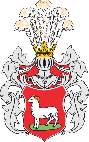 GminaDobraBURMISTRZ DOBREJUrząd Miejski w Dobrej pl. Wojska Polskiego 10, 62-730 Dobra(za pośrednictwem Przewodniczącego Rady Miejskiej w Dobrej)(pieczęć i data wpływu do Urzędu Miejskiego w Dobrej)nr rejestru:RO.0003.…..…….20……..….termin udzielenia odpowiedzi:……..…… /……………………………………………..…… / 20………...….data ogłoszenia w BIP (www.bip.dobra24.pl):……..…… /……………………………………………..…… / 20………...….data zamieszczenia na tablicy ogłoszeń:……..…… /……………………………………………..…… / 20………...….podpis pracownika Biura Rady Miejskiej w Dobrej:..................................................................................................................